แบบฟอร์มใบยืมพัสดุ/ครุภัณฑ์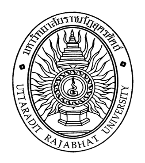 หน่วยฐานข้อมูลทรัพย์สินและจำหน่ายพัสดุ งานพัสดุ กองกลาง สำนักงานอธิการบดีเลขที่……………………..…………………….วันที่...................................................เรียน อธิการบดี   	ข้าพเจ้า(นาย/นาง/นางสาว)................................................................ตำแหน่ง................................................................ คณะ/สำนัก/ศูนย์/กอง.......................................................................................เบอร์โทรศัพท์...................................................... มีความประสงค์ขอยืม พัสดุ/ครุภัณฑ์จาก...................................................................................................ตามรายการดังต่อไปนี้ เพื่อใช้ในงาน.................................................................................................................................................................................... สถานที่นำไปใช้................................................................................................................................................................................ ระหว่างวันที่.............................................................. ถึงวันที่......................................................................รวมเป็นเวลา…..……วัน ข้าพเจ้าจะนำส่งคืนวันที่................................................................ หากพัสดุ/ครุภัณฑ์ที่นำมาส่งคืนชำรุดเสียหายหรือใช้การไม่ได้ หรือสูญหาย ข้าพเจ้ายินดีจัดการแก้ไขซ่อมแซมให้คงสภาพเดิม โดยเสียค่าใช้จ่ายของตนเอง หรือชดใช้เป็น พัสดุ/ ครุภัณฑ์ประเภท ชนิด ขนาด ลักษณะและคุณภาพต้องไม่น้อยกว่าของเดิม หรือชดใช้เป็นเงินตามราคาที่เป็นอยู่ ในขณะยืม ตามหลักเกณฑ์ที่กระทรวงการคลังกำหนด   							ลงชื่อ...................................................................ผู้ยืม...../....../.......      (..................................................................) ตำแหน่ง.............................................................หมายเหตุ : โปรดอ่านและทำความเข้าใจ ข้อกำหนดและแนวปฏิบัติในการยืม-คืน ข้อกำหนดและแนวปฏิบัติในการยืม-คืน พัสดุ/ครุภัณฑ์การยืมพัสดุ/ครุภัณฑ์ต้องระบุเหตุผลความจำเป็นที่ต้องการใช้งานทุกครั้ง และยืมเพื่อใช้ประโยชน์ในราชการเท่านั้น ผู้ยืมมีหน้าที่รับผิดชอบต่อพัสดุ/ครุภัณฑ์ที่ได้ยืมเสมือนเป็นทรัพย์สินของผู้ยืมใช้เอง ไม่ให้เกิดความเสียหายหรือสูญหาย ผู้ยืมมีหน้าที่ต้องชดใช้ความเสียหายในกรณีทรัพย์สินชำรุด หรือสูญหาย ผู้ยืมต้องซ่อมแซมให้คงสภาพเดิม โดย       เสียค่าใช้จ่ายของตนเอง หรือชดใช้เป็น พัสดุ/ครุภัณฑ์ ประเภท ชนิด ขนาด ลักษณะและคุณภาพต้องไม่น้อยกว่าของเดิม หรือชดใช้เป็นเงินตามราคาที่เป็นอยู่ในขณะยืม ตามหลักเกณฑ์ที่กระทรวงการคลังกำหนด ผู้ยืมต้องไม่ให้ผู้อื่นยืมทรัพย์สินที่ตนเองได้ยืมมาไม่ว่ากรณีใดๆ เว้นแต่การยืมนั้นได้รับการอนุมัติเป็นลายลักษณ์อักษร จากผู้มีอำนาจอนุมัติแล้วเท่านั้น ทรัพย์สินที่ผู้ยืมไปใช้งาน มีไว้ใช้เพื่อประโยชน์ของทางราชการเท่านั้น ห้ามมิให้ผู้ยืมนำ พัสดุ/ครุภัณฑ์ ที่ยืมไปใช้    อย่างอื่น นอกเหนือจากที่หน่วยงานกำหนด หรือทำให้เกิดความเสียหายที่เกิดจากการละเมิดดังกล่าวให้ถือเป็นความผิดส่วนบุคคล โดยผู้ยืมต้องรับผิดชอบต่อความเสียหายที่เกิดขึ้นนั้น ผู้ยืมจะต้องกำหนดระยะเวลาในการยืมให้ชัดเจน และต้องส่งคืนภายในระยะเวลาที่กำหนด กรณีมีความจำเป็นต้องใช้งานต่อ ให้ดำเนินการส่งคืนตามระยะเวลาที่กำหนดให้เรียบร้อยก่อน แล้วจึงขอยืมและกำหนด ระยะเวลาการยืมใหม่ลำดับที่รายการจำนวนหน่วยหมายเลขพัสดุ/ครุภัณฑ์1. ความเห็นของเจ้าหน้าที่ เห็นสมควรอนุมัติให้ยืม พัสดุ/ครุภัณฑ์  ไม่สามารถให้ยืมได้ เนื่องจาก ............................................................................... ลงชื่อ................................................................... เจ้าหน้าที่ (...................................................) วันที่........./.........../..........ตำแหน่ง..................................................................................2. การพิจารณา อนุมัติให้ยืม พัสดุ/ครุภัณฑ์  ไม่อนุมัติ เนื่องจาก……………………………………………………………………………………… ลงชื่อ...................................................................................... (.......................................................) วันที่......../........./.........ตำแหน่ง.................................................................................3. การรับ พัสดุ / ครุภัณฑ์       ข้าพเจ้าได้รับพัสดุ/ครุภัณฑ์ตามรายการข้างต้นในสภาพที่ใช้ การได้เรียบร้อยและครบถ้วนตามจำนวนแล้ว ลงชื่อ................................................................ผู้ยืม/ผู้รับของ (..............................................) วันที่.......... /.............../........ตำแหน่ง................................................................................4. การส่งคืน ได้ส่งคืนพัสดุแล้ว เมื่อวันที่................................................ ลงชื่อ.................................................................. ผู้ส่งคืน/ผู้ยืม (..........................................................................) ตำแหน่ง................................................................................5. การรับคืน พัสดุ / ครุภัณฑ์  สภาพสมบูรณ์              สภาพไม่สมบูรณ์  ครบถ้วนตามรายการ      ไม่ครบ ขาด.......................................................... ได้รับคืนตามรายการยืมในสภาพที่ใช้การได้เรียบร้อยและ ครบถ้วนตามจำนวนแล้ว                                             ลงชื่อ.................................................ผู้ตรวจสอบ/ผู้รับคืน  วันที่.......... /............ /.........                                                  (................................................)                                            ตำแหน่ง................................................................................       5. การรับคืน พัสดุ / ครุภัณฑ์  สภาพสมบูรณ์              สภาพไม่สมบูรณ์  ครบถ้วนตามรายการ      ไม่ครบ ขาด.......................................................... ได้รับคืนตามรายการยืมในสภาพที่ใช้การได้เรียบร้อยและ ครบถ้วนตามจำนวนแล้ว                                             ลงชื่อ.................................................ผู้ตรวจสอบ/ผู้รับคืน  วันที่.......... /............ /.........                                                  (................................................)                                            ตำแหน่ง................................................................................       